МЕТОДИЧЕСКИЕ РЕКОМЕНДАЦИИ ПО СТРОЕВОЙ ПОДГОТОВКЕ.Составлены в соответствии с:Уставом внутренний службы вооруженных сил Российской Федерации(Утвержден Указом Президента российской Федерацииот 10 ноября 2007 г. №1495 (с изменениями на 2018 год))Строевым уставом вооруженных сил Российской Федерации(введен в действие Приказом Министра обороны Российской Федерацииот 11 марта 2006 г. № 111 (с изменениями на 2018 год))ВведениеНастоящие Положение определяет права и обязанности кадет города Ярославля и взаимоотношения между ними, основные термины строевого устава Российской Федерации и правила выполнения строевых приемов. Обязанности командиров и кадет перед построением и в строюКомандир обязан: указать место, время, порядок построения, форму одежды и снаряжение;проверить и знать наличие в строю подчиненных своего подразделения;проверить внешний вид подчиненных, а также наличие снаряжения и правильность его подгонки;поддерживать дисциплину строя и требовать точного выполнения команд и сигналов, а кадет своих обязанностей в строю;при подаче команд в пешем строю на месте принимать строевую стойку;Кадет обязан:проверить исправность закрепленных за ним оружия, обмундирования и снаряжения;аккуратно заправить обмундирование, правильно надеть и подогнать снаряжение, помочь товарищу устранить замеченные недостатки;знать свое место в строю, уметь быстро, без суеты занять его; в движении сохранять равнение, установленные интервал и дистанцию; соблюдать требования безопасности; не выходить из строя без разрешения;в строю без разрешения не разговаривать; быть внимательным к приказаниям и командам своего командира, быстро и точно их выполнять, не мешая другим;передавать приказания, команды без искажений, громко и четко.Приказ (приказание), порядок его отдачи и выполненияПриказ - распоряжение командира, обращенное к подчиненным и требующее обязательного выполнения определенных действий, соблюдения тех или иных правил или устанавливающее какой-либо порядок, положение.Приказание - форма доведения командиром задач до подчиненных по частным вопросам.Отдавая приказ (приказание), командир не должен допускать злоупотребления должностными полномочиями или их превышения.Приказ формулируется ясно, кратко и четко без употребления формулировок, допускающих различные толкования.Приказ командира должен быть выполнен беспрекословно, точно и в срок. Воинское приветствиеКадеты должны выполнять воинское приветствие, отдавая дань уважения:Могиле Неизвестного Солдата;братским могилам воинов, павших в боях за свободу и независимость Отечества;Государственному флагу Российской Федерации, Боевому знамени, а также Военно-морскому флагу при каждом прибытии на корабль и убытии с корабля;похоронным процессиям, сопровождаемым воинскими подразделениями.При исполнении Государственного гимна Российской Федерации кадеты, находящиеся в строю, принимают строевую стойку без команды, а командиры, кроме того, прикладывают руку к головному убору.   Кадеты, находящиеся вне строя, при исполнении Государственного гимна Российской Федерации принимают строевую стойку, а при надетом головном уборе прикладывают к нему руку.При обращении старшего к отдельным кадетам они, за исключением больных, принимают строевую стойку и называют свою воинское звание и фамилию. При рукопожатии старший подает руку первым. Если старший без перчаток, младший перед рукопожатием снимает перчатку с правой руки. На приветствие старшего ("Здравствуйте, товарищи") все кадеты, находящиеся в строю или вне строя, отвечают: "Здравия желаем"; если старший прощается ("До свидания, товарищи"), то кадеты отвечают: "До свидания". При этом добавляются слово "товарищ" и воинское звание.Если командир (старший) в порядке службы поздравляет кадета или благодарит его, то кадет отвечает командиру (начальнику): "Служу России".Если командир (старший) поздравляет кадет, находящихся в строю, они отвечают протяжным троекратным "Ура", а если командир (старший) благодарит их, кадеты отвечают: "Служим России".Правила выполнения строевых приемовОбщие положения (выдержки из строевого устава вооруженных сил РФ)*Строй – установленное Уставом размещение военнослужащих, подразделений и частей для их совместных действий в пешем порядке и на машинах.Шеренга – строй, в котором военнослужащие размещены один возле другого на одной линии на установленных интервалах.Фланг – правая (левая) оконечность строя. При поворотах строя название флангов не изменяется.Фронт – сторона строя, в которую военнослужащие обращены лицом.Тыльная сторона строя – сторона – противоположная фронту.Интервал – расстояние по фронту между военнослужащими, подразделеньями и частями.Дистанция – расстояние в глубину между военнослужащими, подразделеньями и частями.Ширина строя – расстояние между фронтами.Глубина строя – расстояние от первой шеренги (впереди стоящего военнослужащего), до последней шеренги (позади стоящего военнослужащего).Двухшереножный строй – строй, в котором военнослужащие одной шеренги расположены в затылок военнослужащим другой шеренги на дистанцию одного шага (вытянутой руки, наложенной ладонью на плечо впереди стоящего военнослужащего). Шеренги называются первой и второй. При повороте строя название шеренги не изменяется.Ряд – два военнослужащих, стоящих в двухшереножном срою в затылок один другому. Если за военнослужащим первой шеренги не стоит в затылок военнослужащий второй шеренги, такой ряд называется неполным. При повороте двухшереножного строя кругом военнослужащий неполного ряда переходит во впереди стоящую шеренгу.Одношереножный и Двухшереножный строи – могут быть сомкнутыми или разомкнутыми.В сомкнутом строю – военнослужащие в шеренгах расположены по фронту один от другого на интервалах, равных ширине ладони между локтями. В разомкнутом строю – военнослужащие в шеренгах расположены по фронту один от другого на интервалах в один шаг или на интервалах, указанных командиром.Колонна – строй, в котором военнослужащие расположены в затылок друг другу, а подразделения – одно за другим на дистанциях, установленных Уставом или командиром. Колонны могут быть по одному, по два, по три, по четыре и более. Колонны применяются для построения подразделений и частей в развернутый или походный строй.Развернутый строй – строй, в котором подразделения построены на одной линии по фронту в одношереножном или двухшереножном строю или в линию колонн на интервалах, установленных Уставом или командиром. Развернутый строй применяется для проведения проверок, расчетов, парадов, а также в других необходимых случаях.Походный строй – строй, в котором подразделение построено в колонну или подразделения в колоннах построены одно за другим на дистанциях, установленных Уставом или командиром. Походный строй применяется для передвижения подразделений при совершении марша, прохождения торжественным маршем, с песней, а также в других необходимых случаях.Направляющий – военнослужащий, движущийся головным в указанном направлении. По направляющему сообразуют свое движение остальные военнослужащие.Замыкающий – военнослужащий, движущийся последним в колонне.Команда разделяется на предварительную и исполнительную; команды могут быть и только исполнительные.Предварительная команда подается отчетливо, громко и протяжно, чтобы находящиеся в строю поняли, каких действий от них требует командир.По всякой предварительной команде военнослужащие, находящиеся в строю, принимают строевую стойку, в движении переходят на строевой шаг, а вне строя поворачиваются в сторону начальника и принимают строевую стойку.Исполнительная команда (в приложении напечатано крупным шрифтом) подается после паузы, громко, отрывисто и четко. По исполнительной команде производится немедленное и точное ее выполнение.Чтобы отменить или прекратить выполнение приема, подается команда «ОТСТАВИТЬ». По этой команде принимается положение, которое было до выполнения приема.Построение подразделений производится по команде «СТАНОВИСЬ», перед которым указывается порядок построения.По этой команде военнослужащий должен быстро занять свое место в строю, набрать установленный интервал и дистанцию, принять строевую стойку.Строевая стойкаПо команде «ВОЛЬНО» стать свободно, ослабить в колене правую или левую ногу, но не сходить с места, не ослаблять внимания и не разговаривать.По команде «ЗАПРАВИТЬСЯ», не оставляя своего места в строю, поправить оружие, обмундирование и снаряжение; при необходимости выйти из строя за разрешением обратиться к непосредственному начальнику.Перед командой «ЗАПРАВИТЬСЯ» подается команда «ВОЛЬНО».Повороты на местеПовороты на месте выполняются по командам: «Напра-ВО», «Нале-ВО», «Кру-ГОМ».Повороты кругом, налево производятся в сторону левой руки на левом каблуке и на правом носке; повороты направо — в сторону правой руки на правом каблуке и на левом носке.Повороты выполняются в два приема:первый прием — повернуться, сохраняя правильное положение корпуса, и, не сгибая ног в коленях, перенести тяжесть тела на впереди стоящую ногу;второй прием — кратчайшим путем приставить другую ногу.Движение совершается шагом или бегомДвижение шагом осуществляется с темпом 100—120 шагов в минуту. Размер шага — 70—80 см.Движение бегом осуществляется с темпом 165—180 шагов в минуту. Размер шага — 85—90 см.Шаг бывает строевой и походный.Строевой шаг применяется при прохождении подразделений торжественным маршем; при выполнении ими воинского приветствия в движении; при подходе военнослужащего к начальнику и при отходе от него; при выходе из строя и возвращении в строй, а также на занятиях по строевой подготовке.Походный шаг применяется во всех остальных случаях.Движение бегом начинается по команде «Бегом — МАРШ».При движении с места по предварительной команде корпус слегка подать вперед, руки полусогнуть, отведя локти несколько назад; по исполнительной команде начать бег с левой ноги, руками производить свободные движения вперед и назад в такт бега.Для перехода в движении с шага на бег по предварительной команде руки полусогнуть, отведя локти несколько назад. Исполнительная команда подается одновременно с постановкой левой ноги на землю. По этой команде правой ногой сделать шаг и с левой ноги начать движение бегом.Для перехода с бега на шаг подается команда «Шагом — МАРШ». Исполнительная команда подается одновременно с постановкой правой ноги на землю. По этой команде сделать еще два шага бегом и с левой ноги начать движение шагом.Для прекращения движения подается команда - «СТОЙ».По исполнительной команде, подаваемой одновременно с постановкой на землю правой или левой ноги, сделать еще один шаг и, приставив ногу, принять строевую стойку.Для перемещения одиночных военнослужащих на несколько шагов в сторону подается команда.Например: «Рядовой Петров. Два шага вправо (влево), шагом МАРШ».По этой команде сделать два шага вправо (влево), приставляя ногу после каждого шага.Для перемещения вперед или назад на несколько шагов подается команда.Например: «Два шага вперед (назад), шагом — МАРШ».По этой команде сделать два шага вперед (назад) и приставить ногу.При перемещении вправо, влево и назад движение руками не производится.Повороты в движенииПовороты в движении выполняются по командам: «Напра-ВО», «Нале-ВО», «Кругом—МАРШ».Для поворота направо (налево) исполнительная команда подается одновременно с постановкой на землю правой (левой) ноги. По этой команде с левой (правой) ноги сделать шаг, повернуться на носке левой (правой) ноги, одновременно с поворотом вынести правую (левую) ногу вперед и продолжать движение в новом направлении.Для поворота кругом исполнительная команда подается одновременно с постановкой на землю правой ноги. По этой команде сделать еще один шаг левой ногой (по счету раз), вынести правую ногу на полшага вперед и несколько влево и, резко повернувшись в сторону левой руки на носках обеих ног (по счету два), продолжать движение с левой ноги в новом направлении (по счету три).При поворотах движение руками производится в такт шага.Выполнение воинского приветствия без оружия на месте и в движении.Воинское приветствие выполняется четко и молодцевато, с точным соблюдением правил строевой стойки и движения.Для выполнения воинского приветствия на месте вне строя без головного убора за три-четыре шага до начальника (старшего) повернуться в его сторону, принять строевую стойку и смотреть ему в лицо, поворачивая вслед за ним голову.Если головной убор надет, то; кроме того, приложить кратчайшим путем правую руку к головному убору так, чтобы пальцы были вместе, ладонь прямая, средний палец касался нижнего края головного убора (у козырька), а локоть был на линии и высоте плеча (рис. 5). При повороте головы в сторону начальника (старшего) положение руки у головного убора остается без изменения (рис. 6).Когда начальник (старший) минует выполняющего воинское приветствие, голову поставить прямо и одновременно с этим опустить руку.Для выполнения воинского приветствия в движении вне строя без головного убора за три-четыре шага до начальника (старшего) одновременно с постановкой ноги прекратить движение руками, повернуть голову в его сторону и, продолжая движение, смотреть ему в лицо. Пройдя начальника (старшего), голову поставить прямо и продолжать движение руками.При надетом головном уборе одновременно с постановкой ноги на землю повернуть голову и приложить правую руку к головному убору, левую руку держать неподвижно у бедра (рис. 6); пройдя начальника (старшего), одновременно с постановкой левой ноги на землю голову поставить прямо, а правую руку опустить.Если у военнослужащего руки заняты ношей, воинское приветствие выполнять поворотом головы в сторону начальника (старшего).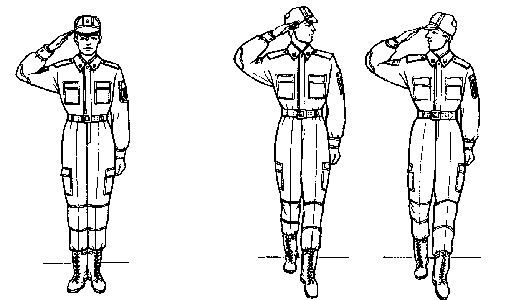 Выход из строя и возвращение в строй. Подход к начальнику и отход от негоДля выхода военнослужащего из строя подается команда.Например: «Рядовой Иванов. ВЫЙТИ ИЗ СТРОЯ НА СТОЛЬКО - ТО ШАГОВ» или «Рядовой Иванов. КО МНЕ (БЕГОМ КО МНЕ)».Военнослужащий, услышав свою фамилию, отвечает: «Я», а по команде о выходе (о вызове) из строя отвечает: «Есть». По первой команде военнослужащий строевым шагом выходит из строя на указанное количество шагов, считая от первой шеренги, останавливается и поворачивается лицом к строю. По второй команде военнослужащий, сделав один-два шага от первой шеренги прямо, на ходу поворачивается в сторону начальника, кратчайшим путем строевым шагом подходит (подбегает) к нему и, остановившись за два-три шага, докладывает о прибытии.Например: «Товарищ лейтенант. Рядовой Иванов по вашему приказу прибыл».При выходе военнослужащего из второй шеренги он слегка накладывает левую руку на плечо впереди стоящего военнослужащего, который делает шаг вперед и, не приставляя правой ноги, шаг вправо, пропускает выходящего из строя военнослужащего, затем становится на свое место.При выходе военнослужащего из первой шеренги его место занимает стоящий за ним военнослужащий второй шеренги.При выходе военнослужащего из колонны по два, по три (по четыре) он выходит из строя в сторону ближайшего фланга, делая предварительно поворот направо (налево). Если рядом стоит военнослужащий, он делает шаг правой (левой) ногой в сторону и, не приставляя левой (правой) ноги, шаг назад, пропускает выходящего из строя военнослужащего и затем становится на свое место.Для возвращения военнослужащего в строй подается команда.Например: «Рядовой Иванов. СТАТЬ В СТРОЙ» или только «СТАТЬ В СТРОЙ».По команде «Рядовой Иванов» военнослужащий, стоящий лицом к строю, услышав свою фамилию, поворачивается лицом к начальнику и отвечает: «Я», а по команде «СТАТЬ В СТРОЙ», прикладывает руку к головному убору, отвечает: «Есть», поворачивается в сторону движения, с первым шагом опускает руку, двигаясь строевым шагом, кратчайшим путем становится на свое место в строю.Если подается только команда «СТАТЬ В СТРОЙ», военнослужащий возвращается в строй без предварительного поворота к начальнику.При подходе к начальнику вне строя военнослужащий за пять-шесть шагов до него переходит на строевой шаг, за два-три шага останавливается и одновременно с приставлением ноги прикладывает правую руку к головному убору, после чего докладывает о прибытии. По окончании доклада руку опускает.При отходе от начальника военнослужащий, получив разрешение идти, прикладывает правую руку к головному убору, отвечает: «Есть», поворачивается в сторону движения, с первым шагом опускает руку и, сделав три-четыре шага строевым, продолжает движение походным шагом.Начальник, подавая команду на возвращение военнослужащего в строй или давая ему, разрешение идти, прикладывает руку к головному убору и опускает ее.Строевые приемы и движение с оружиемСтроевая стойка с оружиемСтроевая стойка с оружием та же, что и без оружия, при этом оружие держать в положении «на ремень» дульной частью вверх, кистью правой руки касаясь верхнего края поясного ремня, а автомат со складывающимся прикладом (укороченный автомат) - дульной частью вниз (рис. 7 а, б).Ручной пулемет держать у ноги, свободно опущенной правой рукой так, чтобы приклад стоял затыльником на земле, касаясь ступни правой ноги (рис. 7 в).Карабин держать у ноги так же, как и ручной пулемет, при этом свободно опущенной правой рукой обхватить ствол за газовую трубку (рис. 7 д).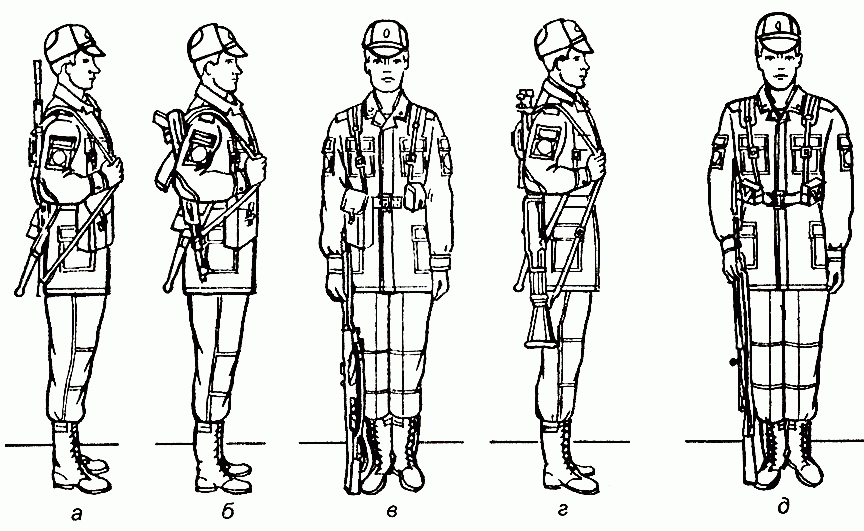 Рис. 7. строевая стойка с оружием:а - с автоматом с деревянным прикладом; б - с автоматом со складывающимся прикладом; в - с ручным пулеметом; г - с ручным гранатометом; д - с карабином (снайперской винтовкой)Выполнение приемов с оружием на местеАвтомат из положения «на ремень» в положение «на грудь» берется по команде «Автомат на - ГРУДЬ» в три приема:первый прием - подать правую руку по ремню несколько вверх, снять автомат с плеча и, подхватив его левой рукой за цевье и ствольную накладку, держать перед собой вертикально магазином влево, дульным срезом на высоте подбородка (рис. 8 а);второй прием - правой рукой отвести ремень вправо и перехватить его ладонью снизу так, чтобы пальцы были полусогнуты и обращены к себе; одновременно продеть под ремень локоть правой руки (рис. 8 б);третий прием - закинуть ремень за голову; взять автомат правой рукой за шейку приклада, а левую руку быстро опустить (рис. 8 в).Автомат со складывающимся прикладом (укороченный автомат) из положения «на ремень» в положение «на грудь» берется по той же команде в два приема:первый прием - правой рукой снять автомат с плеча, не выводя локтя правой руки из-под ремня, и, подхватив автомат левой рукой за цевье и ствольную накладку снизу, держать его перед собой магазином вниз, дульной частью влево (рис. 8 г);второй прием - закинуть правой рукой ремень за голову на левое плечо, взять ею автомат за ствольную коробку у ремня, а левую руку быстро опустить (рис. 7 д).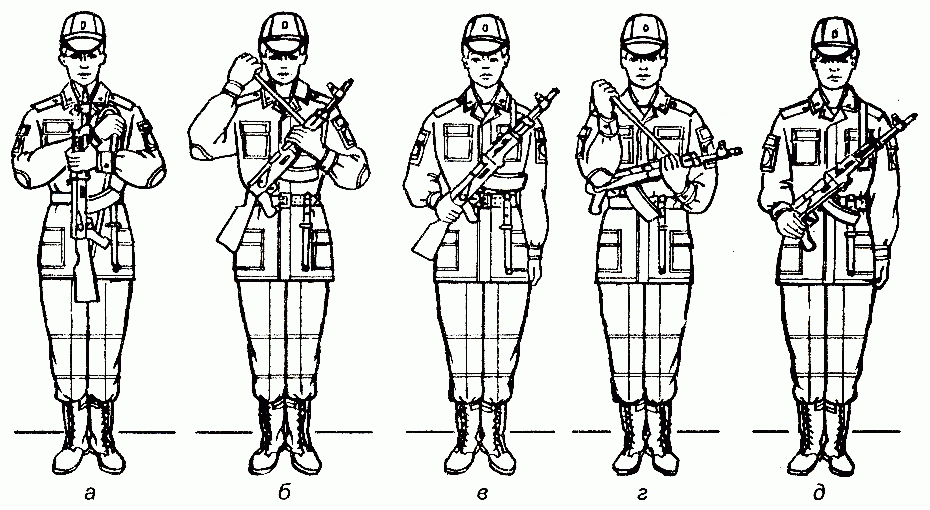 Рис. 8. Выполнение приемов с автоматом из положения «на ремень» в положение «на грудь»Автомат из положения «на грудь» в положение «на ремень» берется по команде «На ре-МЕНЬ» в три приема:первый прием - левой рукой взять автомат за цевье и ствольную накладку снизу и, одновременно подавая его несколько вперед вверх, вывести правую руку из-под ремня, взяться ею за шейку приклада и держать автомат, как показано на рис. 9 а;второй прием - поднимая автомат вверх, перекинуть ремень через голову и держать автомат перед собой вертикально магазином влево, дульным срезом на высоте подбородка (рис. 9 б);третий прием - правой рукой взять ремень за его верхнюю часть и закинуть автомат за правое плечо в положение «на ремень», а левую руку быстро опустить (рис. 7 а).Автомат со складывающимся прикладом (укороченный автомат) из положения «на грудь» в положение «на ремень» берется по той же команде в три приема:первый прием - левой рукой взять автомат сверху за ствол и газовую трубку и, приподнимая автомат несколько вверх, вывести локоть правой руки из-под ремня, правой рукой, ладонью снизу, взять ремень у ствольной коробки (рис. 9 в);второй прием - поворачивая автомат ствольной коробкой кверху, перекинуть ремень через голову и держать автомат магазином вправо (рис. 9 г);третий прием - закинуть автомат за правое плечо в положение «на ремень», а левую руку быстро опустить (рис. 7 б).При необходимости отпустить (подтянуть) ремень подается команда «Ремень – ОТПУСТИТЬ (ПОДТЯНУТЬ)».По команде «Ремень» автоматы и ручные гранатометы взять в правую руку, карабины и пулеметы - к ноге; у автомата со складывающимся прикладом откинуть приклад, для чего подать правую руку по ремню несколько вверх, снять автомат с плеча и, подхватив его левой рукой за цевье и ствольную накладку, держать перед собой горизонтально магазином вниз на уровне подбородка. Удерживая автомат левой рукой, правой отвести защелку и откинуть приклад. Взять автомат в правую руку за цевье и ствольную накладку.По команде «ОТПУСТИТЬ (ПОДТЯНУТЬ)» сделать пол-оборота направо, одновременно отставить левую ногу на шаг влево и, наклонившись вперед, упереть оружие прикладом в стопу левой ноги, а стволом положить на изгиб правого локтя; ноги в коленях не сгибать; удерживая правой рукой пряжку ремня, левой рукой подтянуть (отпустить) ремень и самостоятельно принять строевую стойку.Перед подачей команд: «За спину», «На ремень» и «На грудь» оружие предварительно ставится на предохранитель по команде «Предохранитель - СТАВЬ».Если необходимо отомкнуть штык-нож (откинуть штык) или примкнуть его, то подаются команды «Штык-нож - ОТОМКНУТЬ» («Штык - ОТКИНУТЬ») и «Штык-нож (штык) - ПРИМКНУТЬ».Оружие из положения «на ремень» в положение «за спину» берется по команде «Оружие - ЗА СПИНУ» в два приема:первый прием - левой рукой взять ремень несколько ниже правого плеча, а правой рукой одновременно взяться за приклад (автомат со складывающимся прикладом и ручной гранатомет - за ствол у нижней антабки, а с укороченным стволом - за ствол снизу);второй прием - правой рукой приподнять оружие вверх, а левой рукой закинуть ремень за голову на левое плечо; оружие и руки быстро опустить (рис. 10).Автомат в положение «за спину» берется без штыка-ножа, а карабин - с откинутым штыком.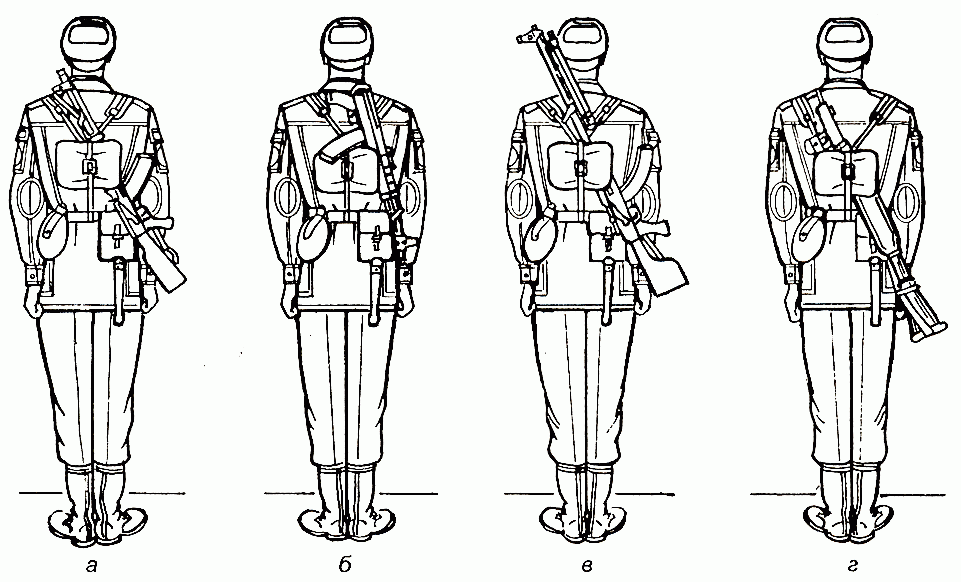 Рис. 10. Положение оружия «за спину»: а - автомата с деревянным прикладом; б - автомата со складывающимся прикладом; в - ручного пулемета; г - ручного гранатометаОружие из положения «за спину» берется в положение «на ремень» по команде «Оружие на ре-МЕНЬ» в два приема:первый прием - левой рукой взять ремень несколько ниже левого плеча, а правой рукой одновременно взяться за приклад (за ствол, за раструб);второй прием - правой рукой оружие приподнять, а левой рукой перекинуть ремень через голову на правое плечо, ремень взять правой рукой, как показано на рис. 7 а, б, г и 9 г, д, левую руку быстро опустить.Для перевода автомата из положения «на грудь» в положение «за спину» и из положения «за спину» в положение «на грудь», а также карабина из положения «за спину» в положение «к ноге» оружие предварительно берется по команде в положение «на ремень».Для перевода автомата со складывающимся прикладом в положение «за спину» из положения «на грудь» правой рукой взять автомат за дульную часть ствола и перевести его в положение «за спину».Для перевода автомата со складывающимся прикладом из положения «за спину» в положение «на грудь» правой рукой взять автомат за дульную часть ствола и, подтягивая его дульной частью к левому плечу, перевести в положение «на грудь».Ручной пулемет в положение «за спину» берется как удобнее.По общей команде «К но-ГЕ» карабины и пулеметы берутся в положение «к ноге», а положения автоматов и ручных гранатометов не изменяются.Для исправления неправильного положения оружия подается команда «Поправить - ОРУЖИЕ».Повороты и движение с оружиемПовороты и движение с оружием выполняются по тем же правилам и командам, что и без оружия.При поворотах с оружием в положении «у ноги» на месте по предварительной команде оружие несколько приподнять и одновременно подать штык (дульную часть) на себя, а правую руку слегка прижать к правому бедру. Сделав поворот, одновременно с приставлением ноги плавно опустить оружие на землю.Для движения с оружием в положении «у ноги» по предварительной команде «Шагом» оружие несколько приподнять, а по предварительной команде «Бегом», кроме того, левую руку полусогнуть в локте.При движении бегом оружие держать в слегка согнутой правой руке так, чтобы дульная часть оружия была несколько подана вперед. При беге в сомкнутом строю штык убирать на себя.При движении с оружием в положении «у ноги» и в положениях «на плечо», «на ремень» и «на грудь» рукой, не занятой оружием, а при движении с оружием «за спину» обеими руками производить свободные движения около тела в такт шага.Выполнение воинского приветствия без оружия на месте и в движении.Выполнение воинского приветствия с оружием на месте вне строя производится так же, как и без оружия; при этом положение оружия, за исключением карабина в положении «на плечо», не изменяется и рука к головному убору не прикладывается. При выполнении воинского приветствия с карабином в положении «на плечо» он предварительно берется к ноге.С оружием в положении «за спину» воинское приветствие выполнять, прикладывая правую руку к головному убору.Для выполнения воинского приветствия в движении вне строя с оружием у ноги, «на ремень» или «на грудь» за три-четыре шага до начальника (старшего) одновременно с постановкой ноги повернуть голову в его сторону и прекратить движение свободной рукой. С оружием в положении «за спину», кроме того, приложить руку к головному убору.При выполнении воинского приветствия с карабином в положении «на плечо» правой рукой продолжать движение.Выполнение воинского приветствия по команде «Для встречи справа (слева, с фронта), на кра-УЛ» с карабином из положения «к ноге» осуществляется в два приема:Из положения «на караул» карабин берется в положение «к ноге» по команде «К но-ГЕ».По предварительной команде голову поставить прямо, а по исполнительной взять карабин к ноге в три приема: первый прием - правую руку перенести вверх и взять ею карабин за верхнюю часть цевья и ствольной накладки;второй прием - перенести карабин к правой ноге так, чтобы приклад касался ступни; левой рукой придерживать карабин у штыковой трубки;третий прием - быстро опустить левую руку, а правой рукой карабин плавно поставить на землю.Выполнение воинского приветствия исполнением приема «на караул» с карабином производится только подразделениями и воинскими частями при нахождении их в строю на месте.По команде «Для встречи справа (слева, с фронта), на кра-УЛ» карабины берутся в положение «на караул»; все военнослужащие, находящиеся в строю, принимают строевую стойку и одновременно поворачивают голову в сторону начальника, провожая его взглядом. Если в строю у военнослужащих имеются автоматы, пулеметы и ручные гранатометы, положение их не изменяется.Правила выполнения строевых приемов на городских смотрах-конкурсах Для построения подается команда: «ОТРЯД, В ОДНУ ШЕРЕНГУ - СТАНОВИСЬ!». Отряд выстраивается влево от командира на одной линии, на установленной дистанции (ширина ладони) друг от друга. Командир выходит на середину строя становится (лицом к строю) и командует: «РАВНЯЙСЬ», «СМИРНО», «РАВНЕНИЕ НА  СРЕДИНУ», подходит строевым шагом к принимающему доклад, останавливается перед ним за 2-3 шага и докладывает: «ТОВАРИЩ   СУДЬЯ, ОТРЯД ___ ШКОЛЫ К ПРОВЕДЕНИЮ СМОТРА  (КОНКУРСА)  ГОТОВ. КОМАНДИР   ОТРЯДА ____». После доклада командир делает правой ногой шаг в сторону с одновременным поворотом налево и, пропустив судью вперед, следует за ним в 1-2 шагах сзади (или остается на месте до окончания приветствия). Судья приветствует отряд: «ЗДРАВСТВУЙТЕ, ТОВАРИЩИ!» Ответ: «ЗДРАВИЯ ЖЕЛАЮ, ТОВАРИЩ СУДЬЯ!»Судья подает команду «К СМОТРУ СТРОЯ И ПЕСНИ – ПРИСТУПИТЬ».Командир выходит на 3-5 шагов на середину строя (лицом к строю) и приступает к выполнению строевых приемов.Расчет по порядку, расчет на «первый-второй», перестроение отряда на месте из одной шеренги в две и обратно.Расчет по общей нумерации производится по команде: «ОТРЯД, ПО ПОРЯДКУ – РАССЧИТАЙСЬ!».По этой команде, начиная с правого фланга, каждый обучающийся по очереди быстро поворачивает голову к стоящему слева от него учащемуся, называет свой номер и быстро поворачивает голову прямо; левофланговый голову не поворачивает, назвав свой порядковый номер, делает шаг вперед и докладывает: «РАСЧЕТ ЗАКОНЧЕН».Для перестроения отряда из одной шеренги в две предварительно производится расчет на первый-второй по команде: «ОТРЯД, НА ПЕРВЫЙ - ВТОРОЙ – РАССЧИТАЙСЬ!».Перестроение отряда на месте из одной шеренги в две производится по команде:«ОТРЯД, В ДВЕ ШЕРЕНГИ – СТРОЙСЯ!» По исполнительной команде вторые номера делают с левой ноги шаг назад, не приставляя правой ноги, шаг вправо, чтобы стать в затылок первым номерам, и приставляют левую ногу.Для перестроения отряда из двухшереножного строя в одношереножный подается команда: «ОТРЯД, В ОДНУ ШЕРЕНГУ – СТРОЙСЯ!» По исполнительной команде вторые номера выходят на линию первых, делая с левой ноги шаг влево, не приставляя правой ноги, шаг вперед, и приставляют левую ногу.При перемещении вправо (влево) и назад движение руками не производится.Выполнение поворотов на месте. Командир подает команду:«ОТРЯД, СМИРНО»«НАЛЕ-ВО» (2 раза)«НАПРА-ВО» (2 раза)«КРУ-ГОМ» (2 раза)Выполнение поворотов в движении. Командир подает команду:«НАПРА-ВО, СТРОЕВЫМ ШАГОМ – МАРШ»;«НАПРА-ВО» (2 раза);«КРУГОМ – МАРШ» (1 раз);«НАЛЕ-ВО» (2 раза);«ОТРЯД, НА МЕСТЕ, СТОЙ»;«НАПРА – ВО».Для поворота направо (налево) исполнительная команда подается одновременно с постановкой на землю правой (левой) ноги. По этой команде с левой (правой) ноги сделать шаг, повернуться на носке левой (правой) ноги, одновременно с поворотом вынести правую (левую) ногу вперед и продолжить движение в новом направлении.Для поворота кругом исполнительная команда подается одновременно с постановкой на землю правой ноги. По этой команде сделать еще один шаг левой ногой (по счету раз), вынести правую ногу на полшага вперед и несколько влево и, резко повернувшись в сторону левой руки на носках обеих ног (по счету два), продолжить движение с левой ноги в новом направлении (по счету три).При поворотах движение руками производится в такт шага.Размыкание и смыкание строяДля размыкания отряда на месте подается команда: «ОТРЯД, ВПРАВО (ВЛЕВО, ОТ СРЕДИНЫ) НА _ ШАГОВ, РАЗОМ-КНИСЬ!». Для размыкания отряда на один шаг, количество шагов не указывается.По исполнительной команде все обучающиеся, за исключением того, от которого производится размыкание, поворачиваются в указанную сторону, одновременно с приставлением ноги поворачивают голову в сторону фронта строя и идут учащенным полушагом, смотря через плечо на идущего сзади и не отрываясь от него. После остановки идущего сзади каждый делает еще столько шагов, сколько было указано в команде, и поворачиваются налево (направо).При размыкании от средины указывается, кто средний. Обучающийся, названный средним, услышав свою фамилию, отвечает: «Я», вытягивает вперед левую руку и опускает ее.При выравнивании отряда установленный при размыкании интервал сохраняется.Для смыкания отряда на месте подается команда: «ОТРЯД, ВПРАВО (ВЛЕВО, К СЕРЕДИНЕ), СОМ - КНИСЬ!».По исполнительной команде все обучающиеся, за исключением того, к которому назначено смыкание, поворачиваются в сторону смыкания, после чего учащенным полушагом подходят на установленный для сомкнутого строя интервал и по мере подхода самостоятельно останавливаются и поворачиваются налево (направо).Выполнение воинского приветствия в строю, в движенииВоинское приветствие выполняется чѐтко и молодцевато, с точным соблюдением правил строевой стойки и движения. Для выполнения воинского приветствия в строю в движении за 10 – 15 шагов до судьи командир подает команду: «ОТРЯД, СМИРНО!», «РАВНЕНИЕ НА – ПРАВО (НА - ЛЕВО)». По команде «СМИРНО» все обучающиеся переходят на строевой шаг (если не шли ранее), а по команде «РАВНЕНИЕ НА – ПРАВО (НА – ЛЕВО)» одновременно с постановкой ноги на землю поворачивают голову в  сторону судей и прекращают движение руками. Командиру, если головной убор надет, одновременно с постановкой ноги на землю, повернуть голову в сторону начальника и приложить правую руку к головному убору, левую руку держать неподвижно у бедра. Рука прикладывается кратчайшим путѐм так, чтобы пальцы были вместе, ладонь прямая, средний палец касался нижнего края головного убора, а локоть был на линии и высот плеча. При повороте головы в сторону судьи положение руки у головного убора остаѐтся без изменения.По прохождении судей, командир подает команду «ВОЛЬНО». Одновременно с постановкой левой ноги на землю все поворачивают голову прямо и продолжают  движение руками в такт шагу. Командир, подав команду «ВОЛЬНО», одновременно с постановкой левой ноги на землю голову ставит прямо, а правую руку опускает, продолжив движение в такт шагу.На приветствие судьи учащиеся отвечают громко, четко, одновременно.В	движении все учащиеся начинают ответ с постановкой левой ноги на землю, произнося следующие слова на каждый шаг.Исполнение строевой песниДля прохождения со строевой песней командир строит отряд в колонну по три. Командир подает команду: «ОТРЯД, В КОЛОННУ ПО ТРИ СТАНОВИСЬ», «РАВНЯЙСЬ, СМИРНО, ДЛЯ ПРОХОЖДЕНИЯ С ПЕСНЕЙ, ШАГОМ  - МАРШ».Отряд начинает движение с левой ноги и запевает песню.Воинские ритуалыЖизнь людей с незапамятных времен построена по определенным законам. Осознанно или бессознательно, в мир людей пришли ритуалы, стали устанавливаться обычаи, культура. С древнейших времен ведут свою историю ритуалы и церемонии, которыми и поныне сопровождаются начало и конец всякого значительного действия.Каждый ритуал должен иметь свой специфический характер и свое зрелище, своеобразное массовое театрализованное представление, обязательно с расчетом воздействия на чувства человека.Необходимо помнить, что торжественность умножает чувства людей. Соответствие ритуала эмоциям людей, их настроениям, эмоциональность, торжественная приподнятость, красота и величественность, подъем здоровых чувств – это очень важный момент. В торжественных церемониях необходимо массовое яркое зрелище, воздействующее на сознание и чувства. Роль участника ритуала не условность, а социальная роль, выполнение которой защищается нашими конституционными правами                                  в главе 1 Конституции РФ.Любое торжественное мероприятие должно иметь строго определенный сценарий. Такой сценарий называется ритуалом. Ритуал требует доскональной точности изложения. В нем должны приводиться точные тексты речей, описания жестов и поступков, форма одежды всех участников, описание атрибутики и символики, репертуар музыкального сопровождения, этические правила поведения при проведении сценария. Точное и стройное выполнение ритуала – знак уважения к торжественному событию и тем, кто удостоен чести участвовать в ритуале или наблюдать его.Торжественные мероприятия необходимо наполнять  «движением». Под словом «движение» здесь подразумеваются, прежде всего, ритуалы – действия, имеющие особо символическое значение.Основные понятия и термины, атрибутика и символика, применяемые в ритуалах кадетского братства г. ЯрославляМонумент (памятник) – архитектурное сооружение для увековечивания кого/чего-либо (например, воинский мемориал).Срезанные живые цветы в символике обозначают жертву, возлагаемую объекту поклонения. Это может быть и мемориал, как символ павших, и ветеран, которому оказываются почести.Венок – древнейший символ награды, почета, эмблема бессмертия, а, следовательно, величия. Возложение венков, как союза между живым и мертвым, между предками и потомками и обусловило понимание венка в данном случае как символа бессмертия.Издревле были приняты и существовали две основные формы венков: закрытые или замкнутые; и открытые или незамкнутые. Закрытые венки приобрели с течением времени и в геральдике более конкретное, прикладное значение, став эмблемой второй степени, в то время как открытые венки получили более возвышенное значение и стали эмблемами первой, высшей степени.Гирлянда – украшение, украшающий венок – понятие возникшее сравнительно поздно, в эпоху Возрождения, в отличие от понятия «венок – корона», представляет собой венок открытый (разомкнутый).В России понятие «гирлянда» не было известно до  ХV111 века. Потом – как эмблема памяти в чью-либо честь.  После Октябрьской революции – эмблема «массового героизма», «воинской славы» и, главное, эмблема воздающая честь этим понятиям, призывающим к памяти о них.Единственным украшением  на революционных торжественно – мемориальных мероприятиях были венки из свежей хвои, скрепленные перевитыми кумачевыми лентами – простые недорогие знаки внимания и почета. Но эти венки делались гигантских размеров, они торжественно возлагались порой целой группой людей, ибо их не могли ни поднять, ни нести один или два человека. И в этом был огромный смысл. Это был действительно знак почета, дарованный в целом от народа, от одной из его организаций, от партии, от коллектива.В этом смысле – как «память о героическом событии», «память о героических делах народа» - гирлянда употребляется в советской  эмблематике с 20 – 30 годов. Важна не материальная ценность гирлянды, а ее глубокий символический смысл, тот почет, которым обставляется ее возложение.Гирлянда возлагается к мемориалам и монументам в минуту молчания, полнейшей тишины, и это имеет огромный смысл, ведь гирлянда – эмблема памяти молодого поколения о заслугах предшествующих. И ей приличествует особая торжественность: склоняются знамена и флаги, отдается салют (знаком руки, ружейным или пушечным залпом) – в зависимости от обстоятельств и значимости торжественной минуты. Салют, таким образом, один из атрибутов возложения гирлянд.Огонь  постоянно питаемый («вечный огонь») – символ вечной жизни. Священный негасимый огонь в древности воспринимался как присутствие божества. Поднятый вверх факел символизирует вечную жизнь.Герои. В мифологии это почти боги (дети богов и людей). Поэтому, отдавая почести земным богам-героям, мы и производим оружейные и орудийные салюты, (земной аналог грома и молнии Зевса Громовержца или Перуна), а также устраивается горение вечного (божественного) огня. Этим мы как бы возвещаем богам: «вот достойные вас среди нас». Почитание героев-богов в давней традиции человека.Церемония (лат.) – благоговение, культовый обряд):Торжественный официальный акт, при проведении которого установлен определенный порядок – церемониал.Особенно торжественный ритуал.Церемониал – официально принятый распорядок церемонии  (торжественного приема, шествия, и т.п.Знамя – один из древнейших и наиболее широко распространенных геральдических знаков. «Стяг» - древнерусское название знамени. От слова «стягивать» воинов при построении. Поставить стяг – собрать войско. Означал середину войска. В последнее десятилетие Х1V века на стягах все чаще стало появляться изображение Иисуса Христа («Спас Нерукотворный»).Куликовской битве Дмитрий Донской повелел развернуть «знамя, на них образ Господа нашего Иисуса Христа» (Никоновская летопись).С этого времени до ХV11 века старинное слово «стяг» сосуществовало с новым термином «знамя» (от слова «знамение»).Знамя – эмблема власти, особенно на войне, воплощение духа группы людей или их лидера. В этой связи знамена с древнейших времен стали считать самым желанным и достойным трофеем, потеря знамени – высшим воинским позором, а охрана знамени – одной из важнейших задач военного дела. Знамена становятся святынями. Их окружают почетом и охраной не только потому, что это необходимо в бою, но и потому, что знамя служит духовной ценностью, вызывает почитание само по себе, является предметом мистическим, помогающим победе, а потому заслуживающим почестей не только в военную пору, но и в мирное время.Знамя – единичное изделие, изготовляется из дорогостоящих материалов и богато украшается вышивкой, бахромой, кистями, лентами. Прикрепленный к шесту отрез ткани получил название «полотнища» (от глагола «полоскать», «полоскаться» - то есть развеваться, реять по ветру). И по прошествии многих веков, стал рассматриваться как главная часть знамени. Само полотнище изготавливают из двух прямоугольных кусков ткани, сшивая их по периметру. Знамя представляет собой нераздельный комплекс (полотнище, древко, атрибуты древка). Полотнище крепится к древку с помощью специальных знаменных гвоздей.Флаг – изделие массового производства. Полотнище обычно однослойное. Флаг может прикрепляться к древку, а может и к шнуру, что позволяет при необходимости поднимать его на флагшток и опускать вниз.Флаг – это полотнище и только оно. Древко, его украшения могут использоваться для флага, но они не входят в его состав и не играют никакой роли, кроме роли технического средства для размещения на нем флажного полотнища.К рождению символа «флаг» привели требования морского дела. Морякам было важно издали определить принадлежность корабля. А с большого расстояния было гораздо легче рассмотреть простой по рисунку и большой по размеру флаг. Можно сказать, что флаг является «сыном» знамени, что культура флагов развилась из культуры знамен.Если знамена традиционно были и остаются ныне знаками небольших корпораций (отряда воинов, подчиненных одному рыцарю, воинской части (роты, полка или батальона), небольшого общественного объединения), то флаги родились как знаки самых больших общественных корпораций – государств и государственных объединений. В начале прошлого ХХ столетия, государственный флаг стал непременным атрибутом любой суверенной страны.Государственные символы РФГерб, флаг и гимн играют важную объединяющую роль в современном государстве – выражают связь Отечества и его народа. Почитание своих символов является проявлением гражданской позиции каждого человека. Так мы чувствуем связь со своей Родиной, местом, которое мы считаем своим домом, где жили наши далекие предки, где живем и работаем мы, где нас тревожат общие беды, волнуют и вдохновляют общие победы.Государственный флаг Российской Федерации. Флаг – это священный символ верховной власти, честь, святыня, символ сплоченности, идентификации, покровительства. Символизм флагов содержит древнюю связь с самосознанием, достоинством и духовными ценностями нации. Многие сограждане по роду своей деятельности, принимая присягу служения Отечеству не за страх а за совесть, как святыню целуют флаг или знамя, преклонив колена. При этом совсем не важно, боевое ли это знамя отдельно взятого воинского подразделения или какой – либо другой ведомственный стяг. Все они – составная  часть флага России.«Государственный флаг Российской Федерации является официальным государственным символом Российской Федерации.Государственный флаг Российской Федерации представляет собой  прямоугольное полотнище из трех равновеликих горизонтальных полос: верхней – белого, средней – синего и нижней – красного цвета. Отношение ширины флага к его длине 2 : 3». Полотнища других пропорций флагами не являются.Историческая судьба российского флага сложилась так, что он практически не был дискредитирован царизмом и с 1705 года оставался гражданским символом страны, хотя и был дважды – вначале в Северной (1700 – 1705) и затем в Гражданской (1917-1921) войне – боевым. Почти три века прошел наш народ под бело-сине-красным флагом. За это время были созданы и могучее государство и великая культура, которыми могла бы гордиться любая нация мира.Военно-морской флаг Российской Федерации («Андреевский флаг»). Флаг учрежден Петром Великим  11 декабря 1699 года, вначале трехцветного, а затем, с 1865 года – белого цвета. С 17 января 1992 года Россия возвратила статус Андреевскому Флагу, как флагу ВМФ.Военно-морской  Флаг является Боевым Знаменем корабля или морского соединения и символизирует готовность защищать государственные интересы Российской Федерации на морских и океанских рубежах. Это символ воинской чести, доблести и славы напоминает о героических традициях и священном долге защиты Отечества. На белом полотнище флага изображен синий крест Святого апостола Андрея Первозванного, считающегося покровителем России. Именно от этого апостола и приняла Россия святое крещение. Отношение сторон флага 2:3.Государственный гимн Российской Федерации. Гимн – торжественное музыкальное произведение, призванное сплачивать, вдохновлять всю нацию. Слово гимн пришло в русский язык из греческого и означает петь, славить, хвалить.Праздничность и торжественность гимнов усиливает и укрепляет национальное и государственное самосознание, а в международных отношениях их исполнение, как и приветствие флагами, означает выражение почестей представителям иностранной державы. Так же как и подъем государственного флага, исполнение государственного гимна сопровождается проявлением высших форм уважения к нему – вставанием гражданских лиц и отданием чести или салютованием оружием военными.Государственный гимн Российской Федерации является официальным государственным символом Российской Федерации. Государственный гимн Российской Федерации должен исполняться в точном соответствии с утвержденными музыкальной редакцией и текстом. Другие понятия и определенияФлаг «Кадетского братства города Ярославля». Флаг представляет собой полотнище красного цвета с изображенным на нем стилизованным штурвалом – рулевым колесом золотого (желтого) цвета в котором изображены эмблемы кадетских классов и организаций, входящих в кадетское братство г. Ярославля. В центре рулевого колеса – герб г. Ярославля. По окружности, образуемой рулевым колесом надпись: сверху – Кадетское братство; снизу – девиз русских офицеров: «Жизнь Отечеству, честь никому».Штурвал (рулевое колесо, руль кормчего, кормило власти) – одна из древних эмблем, встречающаяся уже в раннем средневековье. Изображалась как колесо и означала эмблему руководства, управления. Эта эмблема и связанное с ней значение, несомненно, происходит от солнечного колеса как символа божественной власти и лишь позднее стали соотноситься с рулевым колесом судна.Цвет колеса золотой (желтый) – это верховенство, величие, уважение. Полотнище флага красного цвета, что в геральдике означает право, силу, мужество, любовь, храбрость.Гимн «Коль славен…» Нежная и сердечная музыка, исполняемая как молитва.  Написанный выдающимся русским композитором Дмитрием Степановичем Бортнянским в последнее десятилетие ХV111 века, вплоть до 1830 года, когда на смену ему явился гимн Жуковского и Львова «Боже царя храни», он был главным российским гимном и пелся повсеместно. Александр 1 распорядился исполнять «Коль славен…» во время торжественных церемоний несветского характера. «Коль славен…» входил в ритуал производства юнкеров в офицеры, погребения офицеров, в ритуал «зори», и «спуска флага с церемонией», когда он звучал после артиллерийского залпа и сигнала горнистов «на молитву шапки долой!», марша полка и перед молитвой «Отче наш», ежевечернее в армии и на флоте. «Коль славен…» был всеобщим национальным духовным гимном России шестьдесят один год, с 1856 г. по октябрь 1917 г. Главная башня Московского кремля – Спасская тридцатью семью колоколами вызванивала гимн Бортнянского, ежедневно в 15 и 21 час. В современной России гимн «Коль славен…» вновь нашел свое применение. «Коль славен…» - мелодия прославления павших героев (Общевоинские уставы Вооруженных сил РФ).Минута молчания. Минута молчания – это символический ритуал, в память о каком – либо трагическом событии и погибших в нем людях. Участвующие в ритуале встают и чтят память, не произнося речей, и не разговаривая друг с другом. Минута молчания длится, как правило, менее одной минуты. Чтить таким образом память погибших в Первую мировую войну в мае 1919 года предложил австралийский журналист Эдвард Джордж Хани.В общем понимании – это наше осознание подвига положивших душу свою за Отечество в военных действиях. Это наша дань погибшим, это понимание их высочайшего подвига. Нет больше той любви, когда человек жертвует собой и спасает своих ближних. «Нет больше той любви, как если кто положит душу свою за друзей своих» (Ин. 15:13).Перчатки (белые перчатки). Моду на перчатки ввел Петр 1 как обязательную часть мужского и женского туалета для дворян. В 1720 году все офицеры гвардии вместе с другим обмундированием получали и белые лайковые перчатки. Перчатки являлись символом чести. По приказу МО РФ от 2015 года №300 аксельбант и белые перчатки предусмотрены только для ношения военнослужащими почетного караула ВС РФ и входят в комплект особой церемониальной парадной формы.Символично, что прикосновение во время торжественных мероприятий к священным вещам: флагу – как государственному символу, или к оружию – символу военной мощи, совершается только рукой, с надетой на нее перчаткой.Строевой шаг. Военнослужащие почетного караула кремлевского (президентского) полка при заступлении, в частности, на пост №1 в Александровском саду, выполняют так называемый печатный «гусиный» шаг, когда движение прямой в колене ноги идет от бедра, при этом и правая и левая подошва опускаются на одну линию. Этот сложный шаг остался в России с времен царствования Павла 1.Печатный шаг выполняется с темпом в 75 шагов в минуту, а нога поднимается на угол 90 – 120 градусов. В других местах – не более 45 градусов. В остальное время при строевом шаге нога поднимается как обычно на высоту 15 – 20 см. от земли и ставится твердо на всю ступню. Темп шага – 100 – 120 шагов в минуту. По словам писателя Джоржа Оруэла: «военный парад – на самом деле, род ритуального танца, нечто вроде балета, он выражает определенную философию жизни. Гусиный шаг, например – утверждение силы».Порядок действия флаговых расчетовВынос флага. После команды «Флаговый расчет, на исходную позицию, шагом-МАРШ», по предварительной команде «Шагом» знаменщик переводит флаг в положение на левое плечо и держит его левой рукой, вытянутой вдоль древка, а правую руку опускает. При этом положении флага нижний конец древка должен находиться на высоте 50-60 см. от земли. По исполнительной команде знаменщик с ассистентами начинают движение строевым шагом и вносят флаг на исходную позицию. В строю на месте знаменщик держит флаг вертикально у ноги правой рукой, согнутой в локте, касаясь мизинцем верхнего края поясного ремня. Нижний конец древка должен находиться у середины ступни правой ноги.После команды «Смирно», по команде «К торжественному маршу», «На пле- ЧО», знаменщик переводит флаг в положение для движения торжественным маршем. Знаменщики поднимают Государственные флаги Российской Федерации, другие флаги и знамена, вставляют нижние концы древков флагов в стаканчики пантальеров и придерживают древки руками. По команде «Знаменщик за мной, шагом- МАРШ» флаговый расчет начинает движение. Командир во время прохождения торжественным маршем руку прикладывает к головному убору. Движение с Государственным флагом Российской Федерации и другими флагами совершается строевым шагом в следующем порядке: командир флагового расчета, в трех шагах за ним – знаменщик с Государственным флагом Российской Федерации и его ассистенты, в дух шагах за ним – знаменщик с нижестоящим по значению флагом и его ассистенты.К государственному флагу Российской Федерации, знаменам и флагам, которые выносятся на торжественное собрание по приказу начальника, назначаются почетный караул и два-три знаменщика в зависимости от числа смен часовых. Часовые почетного караула становятся по обе стороны рядом с Государственным флагом Российской Федерации, другими флагами и знаменами и принимают строевую стойку, имея автоматы в положении «на грудь» (карабины – в положении «к ноге»).Вынос и относ Государственного флага Российской Федерации, других флагов и знамен на торжественном собрании, на котором, кроме военнослужащих, присутствуют гражданские лица, производится при обращении: «Для выноса Государственного флага Российской Федерации и (называются другие флаги и знамена) – ПРОШУ ВСТАТЬ». После выноса Государственного флага Российской Федерации, других флагов и знамен – «ПРОШУ САДИТЬСЯ».Склонение флага. По команде «Флаг – СКЛОНИТЬ» знаменщик опускает правую руку скользя по древку вниз, обхватывая древко и поднимая руку вперед – вверх переводит флаг в наклонное положение перед собой. Левая выпрямленная рука обхватывает древко флага в нижней его части. При склонении флага флаговый расчет наклоняет головы вниз. После команды «ВОЛЬНО» головы поднимаются, а флаг переводится в положение в строю на месте.Вынимание шашки и вкладывание ее в ножныПо «Уставу строевой казачьей службы» 1899 г. шашки для отдания чести и при выносе и относе знамени (флага) вынимаются в три приема, по команде «Шашки – ВОН» (первый прием – по предварительной команде «Шашки», а последующие – по исполнительной команде «ВОН» (вариант: по команде «На пле – ЧО»)Первый прием (раз): по предварительной команде следует кистью левой руки подать шашку несколько вперед; пропустить кисть правой руки между локтем левой и бедром, взяться за рукоять в обхват всеми пальцами и вытянуть клинок из ножен на ширину ладони.Второй прием (два): вынуть клинок из ножен и повернув концом клинка вверх, а лезвием влево, поставить ее так, чтобы кисть правой руки пришлась против подбородка, а клинок был плашмя и отвесно; в то же время большой палец вытянуть вверх по рукояти. Такое положение шашки называется «ПОДВЫСЬ».Третий прием(три): подав кисть правой руки вниз, во всю длину руки, поставить шашку обухом в выемку правого плеча, при этом большой, средний и указательный пальцы правой руки обхватывают рукоять, а последние два пальца прижимаются к ладони. Шашка должна быть вставлена в разрез плеча так, чтобы лезвие не было повернуто ни вправо, ни влево.Обнаженная шашка вкладывается в ножны в три приема по команде: «Шашки в нож-ны» (вариант: по команде «К но-ге».)Первый прием(раз): обхватить правой рукой рукоять и поднять клинок острием кверху, а лезвием так, чтобы рукоять находилась выше головы.Второй прием(два):  клинок поворачивается острием вниз и опускается между левым локтем и бедром. Левой рукой подать ножны несколько вперед. Острие вкладывается в отверстие ножен, кисть правой руки удерживается на высоте воротника.Третий прием(три): клинок полностью опускается в ножны, правая рука опускается вдоль туловища.Смена караула флагов. Смена флагового расчета стоит в колонну по одному. По команде: «Смена флагового расчета, шагом –МАРШ» смена флагового расчета подходит строевым шагом к флаговому расчету и останавливается на расстоянии одного шага сзади флагового расчета. Затем смена флагового расчета одновременно поворачивается в сторону флагового расчета.Смена у флага производится на три счета:По счету «РАЗ» - знаменщик сменной группы перехватывает древко Флага правой рукой. Знаменщик первой шеренги отпускает древко Флага.По счету «ДВА»- первая шеренга делает шаг вперед, а вторая шеренга, делая шаг вперед, становится на место первой шеренги.По счету «ТРИ» - первая шеренга поворачивается налево (направо), и по команде флаговый расчет уходит на исходную позицию.  Церемония складывания государственного флага Российской ФедерацииКраткая аннотация.В 2009 году педагогом дополнительного образования  Панкратовым Александром Валентиновичем (ветеран труда РФ, подполковник таможенной службы в отставке, имеющий квалификационный разряд – советник Российской Федерации 2 класса) была разработана церемония складывания (сворачивания) флага РФ как «Флага Памяти» возле воинских мемориалов в целях патриотического воспитания молодежи (далее – Церемония). Этот исторически тщательно выверенный современный ритуал (алгоритм действий), базирующийся на традициях русского православного воинства, проведен автором в разных городах России уже более 50 раз. Это своеобразная форма интерактивного урока мужества, где и участники церемонии, и ее зрители узнают больше о памятных датах и приобщаются к ратной славе Отечества. За все эти годы церемония всегда находила теплый прием и восторженные отклики, что подтверждает необходимость ее проведения.Целевая группа церемонии.Целевой группой  являются учащиеся общеобразовательных школ, члены молодежных организаций и зрители, присутствующие при проведении церемонии. Деятельностью  в качестве участников церемонии или ее зрителей планируется охватить максимальное количество учащихся школ и членов молодежных организаций и клубов  области, занимающихся военно–патриотическим воспитанием, а также часть взрослого населения РФ, участвующих в проводимых мероприятиях в качестве зрителей.Обоснование и краткое описание церемонии.Государственной программой «Патриотического воспитания граждан РФ на 2016-2020гг.», утвержденной Постановлением Правительства РФ от 30 декабря 2015 г. №1493, предусмотрено, что в деятельности органов государственной власти широко внедряются инновации в воспитательной работе.Церемония складывания (сворачивания) государственного флага РФ как «Флага Памяти» (далее – Церемония) возле воинских мемориалов реализует инновационный проект «Использование государственного флага РФ в работе по патриотическому воспитанию молодежи». Церемония проводится в дни воинской славы и памятные даты России.Церемония отличается четко выраженной патриотической концепцией, отражающей значение для государства каждого его гражданина, отдавшего свою жизнь на благо Родины. В ходе проведения церемонии молодежь узнаёт славные вехи истории нашего Отечества, составляющие основу воинской славы России.Церемония, как обрядовое действие, включает в себя:- выставление к воинскому мемориалу почетного караула;- вынос знаменным расчетом знамени или флага организации, проводящей церемонию;- процессию внесения к воинскому мемориалу горизонтально развернутого государственного флага РФ и его складывание, преклонив колено;- преклонение колена  перед воинским мемориалом в память о погибших за Отечество;- уход процессии от воинского мемориала на исходную позицию;- возложение цветов к воинскому мемориалу;- унос знамени или флага организации, проводящей церемонию;- снятие почетного караула.Однако все современные обряды и их ритуалы (церемонии), даже рожденные в наши дни, должны нести в себе сакральный алгоритм понятий и действий, сформированный на протяжении многих веков.Рассмотрим некоторые из них:ПОКРЫВАЛО (горизонтально развернутый флаг РФ, сопровождающий процессию) является вещественным образом неба, воплощением идеи высоты и покровительства, в данном случае государством, реализующим принцип «Никто не забыт – ничто не забыто». Это образ любви и скорби Отчизны по своим детям.ПРОЦЕССИЯ – демонстрация силы и могущества (аналог современных парадов).Практика складывания (сворачивания) государственных флагов различных стран (по данным интернета) разнообразна. В США, например, складывают флаг треугольником 13 раз. Канадцы складывают флаг квадратом (прямоугольником) 7 раз. В Великобритании флаг складывают 3 раза прямоугольником, а затем скручивают в цилиндр и перевязывают бечевкой. В Австралии – флаг складывают пополам, затем «гармошкой» в прямоугольник (6 раз). После этого также скручивают в цилиндр и перевязывают бечевкой.Справедливости ради надо сказать, что по большей части эти складывания флагов носят технический, обыденный характер (складывание в период между опусканием и подъемом флагов).Некоторые страны складывают флаг в ходе отдания воинских почестей при погребении военнослужащих. Но ни одна страна мира не складывает государственный флаг перед воинскими мемориалами в качестве отдания воинских почестей гражданам, погибшим при защите Отечества.При выборе формы церемониального складывания флага были использованы принципы и понятия законов символики, принятые во всем мире.ТРЕУГОЛЬНИК – одна из наиболее древних и мощных универсальных символов. Важную роль в этом играет сложившаяся геометрическая символика космоса, в которой все круглые формы соотносятся с небом, квадрат (прямоугольник) – с землей, а треугольник (огонь) – выступает символом устремления к горнему, и связи земного и небесного миров.Треугольник – это огонь, пламя, жар, солнце – духовный мир. Это наша православная Троица – Бог Отец, Бог Сын и Святой Дух. Это, в конечном счете, символ вечности, вечной жизни в памяти людей – прошлое, настоящее, будущее. Треугольник присутствует на флаге МЧС как «Божье Око» (пр. МЧС от 20 июня 1994 года № 287).Поэтому в церемонии при выборе формы складывания «Флага Памяти» предпочтение было отдано треугольнику. Не будем забывать, что воинская (ратная) слава Руси-России начала свой отсчет задолго до событий Великой Отечественной Войны, послужив для советских и российских воинов образцами доблести и героизма.ПРЕКЛОНИТЬ КОЛЕНИ – это выражать глубочайшее уважение, почтение, восхищение. Преклоняющие колено, испытывают чувство благоговения, почтительности, основанное на признании значительных, выдающихся достоинств и заслуг павших воинов.По своей сути церемония – это то- же самое, что и возложение цветов, но гораздо значительнее, так как выполняется от имени государства и с его символом. Таким образом, церемония несет в себе следующее основное послание окружающим: «Россия - могучее свободное государство, восхищается своими гражданами, стяжавшими себе неувядаемую ратную славу, преклоняется перед теми, кто положил свои жизни на алтарь Отечества и чтит память о них и ныне и присно и во веки веков».При выполнении церемонии вначале произносится вступительное слово, знаменующее событие, в честь которого проводится церемония.Затем флаг сгибается двенадцать раз – сакральное число, постепенно преобразуясь в конверт треугольной формы. Складываемый флаг может быть преобразован в треугольники четырех различных типов сочетаний цветов: красный, синий с красной полосой и красным углом, синий с белой полосой и белым углом, белый. Все зависит от исторического периода и конкретного события, в честь которого производится складывание флага. Ожидаемый цвет треугольника формируется на первых трех сгибах флага.Каждый сгиб флага олицетворяет собой непреходящие, вечные человеческие ценности, начиная от общемировых и общегосударственных (символ жизни, вера в вечную жизнь, значение Родины, флага, суверенитета России, памяти ушедших поколений), постепенно переходя к не менее значимым образам в жизни каждого человека. Таким как – окружающая природа, родной дом, мать, отец, родные и близкие, друзья. Поэтому первые два сгиба обозначаются как «символы», следующие четыре – «в честь», а оставшиеся шесть обозначаются как «дань» уважения к ценностям, которые настолько значимы в нашей жизни, что без них она просто теряет свой смысл. А весь сакральный смысл церемонии не столько в четком, торжественном обозначении сгибов флага, сколько в произнесении, проводящим церемонию, как значения цветов самого флага, так и значения каждого его сгиба.Кроме того, в ходе церемонии присутствуют обращения к «небу», «всему миру», «земле», что отражает древние верования наших предков о триединстве мира, состоящего из «Прави» - верхнего мира, «Яви» - мира живых, и «Нави» - мира нижнего. Вместе они образовывали так называемое «Древо жизни».Непосредственно перед мемориалом произносится:«В соответствии с действующим законодательством, Федеральным конституционным законом «О Государственном Флаге Российской Федерации» и в честь памяти о героизме доблестных сынов и дочерей Отечества, жизнь свою положивших во славу великой Державы, во славу Отчизны начинаем церемонию складывания флага. Церемонию проводит флаговая группа «Хранители Славы Российской – помним, гордимся, чтим»  (наименование учреждения). Цвет складываемого флага: (название, обоснование).Церемония складывания Государственного Флага Российской Федерации призвана подчеркнуть значение для России каждого ее гражданина, посвятившего Отечеству все свои помыслы и устремления, всю свою энергию и интеллект и отдавшему, в итоге, свою жизнь ради мощи        и процветания своей Родины.Белый цвет триколора характеризует мир, чистоту, благородство, божественность. Это – божественный компонент символики флага.Синий цвет характеризует небо, духовность, веру, высокое и чистое. Это – небесный компонент.Красный цвет – это отвага, героизм, огонь, жизнь – характеризует компонент физический или земной.Сложенный в честь погибших флаг – это знак глубокого уважения к ним Российского государства, признание их заслуг перед Отечеством. Поэтому мы возвещаем об этом:Небу,Всему миру, Земле.Все сгибы флага глубоко символичны и олицетворяют собой непреходящие человеческие ценности.Первый сгиб флага – символ жизни.Второй сгиб – символ нашей веры в вечную жизнь.Третий сгиб (держащие флаг опускаются на одно колено, дальнее      от мемориала) – в честь памяти о верных сынах и дочерях Отечества, выбывших из наших рядов, и чей мирный труд или ратный подвиг достойны почитания.Четвертый сгиб – в честь нашей Родины, которая навсегда остается с нами, в нашем сердце.Пятый сгиб – в честь главной реликвии – Флага России – символа нашей великой Отчизны.Шестой сгиб – в честь наших доблестных Вооруженных Сил, через которые мы защищаем неприкосновенность границ и суверенитет нашего Отечества и наш Флаг.Седьмой сгиб – дань окружающей нас Природе, частью которой мы все являемся.Восьмой сгиб – дань домашнему очагу, родному дому, в котором и происходит наше становление.Девятый сгиб – дань женственности, дань Матери, что смогла привить любовь ко всему окружающему.Десятый сгиб – дань мужественности, дань Отцу, воспитавшему Гражданина.Одиннадцатый сгиб – дань родным и близким, с которыми нам всегда тепло и уютно.Двенадцатый сгиб – дань друзьям, в окружении которых мы раскрываем все свои лучшие качества и таланты. Друзьям, которые будут долго помнить о нас.И, наконец, сложенный Флаг – символ вечности, вечной жизни в памяти людей».После опускания командира отделения на колено перед мемориалом звучат слова:«В памяти всех поколенийПодвиг ваш мы сохраним.Достойны ваших свершений.Помним, гордимся и чтим».Церемония проводится учащимися общеобразовательных средних школ и членами молодежных клубов в составе 14 – 15 человек.  Это, так называемая, флаговая группа «Хранители Славы Российской – помним, гордимся, чтим».После церемонии «Флаг Памяти» возвращается в музей организации, проводящей церемонию, до следующего торжественного протокольного события.Вся церемония занимает по времени около 15 минут вместе со всеми приготовлениями.Церемония одобрена Президентом РФ В.В. Путиным, которому автор писал о ней.  В ответе, Министерством обороны России было рекомендовано проводить церемонию «…почетными караулами от детских, юношеских патриотических школ и клубов, молодежных организаций в дни празднования государственных и военных праздников, памятных дат военной истории в целях совершенствования патриотического воспитания подрастающего поколения, формирования у граждан Российской Федерации высокого патриотического сознания, верности Отечеству, готовности к выполнению конституционных обязанностей по его защите и уважения к Государственному флагу Российской Федерации».Перечисленные мероприятия призваны решать задачи по воспитанию у граждан РФ чувства гордости за исторические и современные достижения страны, активизацию интереса к изучению истории России и формирование чувства уважения к прошлому нашей страны, ее героическим страницам, в том числе сохранение памяти о подвигах защитников Отечества; углубление знаний граждан о событиях, ставших основой государственных праздников и памятных дат России и ее регионов; развитие у подрастающего поколения чувства гордости, глубокого уважения и почитания к Государственному флагу РФ, Государственному гимну РФ, а также к другим, в том числе историческим, символам и памятникам Отечества; повышение интереса граждан к военной истории Отечества и памятным датам.Представление  знамени.	Знамя «Кадетского братства города Ярославля» представляется при проведении марша кадетов «Клятва Кадетского братства» и марша кадетов «Равняемся на солдат Победы» во время произнесения  «Клятвы Кадетского братства» и прощания со знаменем.        Знамя «Поста №1 города Ярославля» представляется при заступлении нарядов в почетный караул в ходе несения «Вахты Памяти» на Посту №1 города Ярославля во время произнесения «Клятвы постовых».        Знамена муниципальных образовательных учреждений города Ярославля представляются во время проведения аналогичных мероприятий военно-морской тематики и других мероприятий патриотической направленности.Ритуал представления знамени          По команде командира «Знамя на средину» знамёнщик выходит из строя и поворачивается к строю лицом.  Перед выходом из строя и перед возвращением в строй знамёнщик переводит знамя в положение «на – краул» (подвысь) придерживая его правой рукой под подтоком а левой держа на уровне правого плеча.	По команде «Знамя представить» знамёнщик приступает к показу знамени. Удерживая древко знамени левой рукой возле полотнища, знамёнщик поднимает правую руку, поддерживающую нижний край древка и медленно поворачивает знамя во фронтальной плоскости, переводя его из вертикального положения в почти горизонтальное,  навершием влево, показывая строю аверс (лицевую сторону) знамени и поворачивая голову в сторону навершия. Правая рука вытягивается вдоль древка, а левая сгибается в локтевом суставе и прижимается локтем к корпусу. После команды «Знамя опустить. Стать в строй» знамёнщик возвращает знамя в вертикальное положение и встает в строй.Возложение венков и гирлянд к монументам и обелискам.Ритуал выполняется из расчета на один венок – два человека; на одну гирлянду (незамкнутый венок) – от двух человек, в зависимости от длины гирлянды. Для выведения венков и гирлянд к месту возложения выделяется сопровождающий.Возложение венка (корзины с цветами)           Сопровождающий становится впереди несущих венок караульных и поворачивается к ним лицом. После выполнения воинского приветствия звучит команда «За мной (поворачивается кругом),строевым шагом МАРШ». Группа двигается к месту возложения церемониальным шагом. Темп – 60 шагов в минуту.            Дойдя до точки поворота сопровождающий делает поворот и, в ускоренном темпе, опуская правую руку с первым шагом, уходит влево или вправо. Караульные подходят к месту возложения и останавливаются.Далее действия караульных регламентируются счетом 1-8.1 –возлагающим венок сделать поворот напра-налево и  повернуться лицом друг к другу.2, 3, 4 – совершить поворот кругом вокруг оси венка с правой ноги против часовой стрелки, выполняя три шага и разворачивая венок задней стороной к мемориалу.5 – сделать выпад в сторону мемориала на согнутую в колене ногу, устанавливая венок на место возложения. Другая нога в колене не сгибается.6 – выпрямляя согнутую в колене ногу подняться из выпада и принять строевую стойку.7 – приложить правую руку в воинском приветствии.8 – сделать поворот нале-направо, становясь спиной к мемориалу и с первым шагом, уходя с места возложения, опустить правые руки. Уход совершается в ускоренном темпе.Возложение гирлянды (незамкнутого венка)           До места возложения гирлянды действия несущих гирлянду и сопровождающего аналогичны действиям при возложении венков( корзин с цветами). Далее:1 – возлагающим гирлянду , отводя правую ногу назад и сгибая в колене левую ногу, опуститься на правое колено.2 – наклонившись вперед и выпрямляя согнутые в локтях руки возложить гирлянду (уложить ее на предназначенное место).3 – руки опустить вдоль туловища полусогнутыми ладонями к телу.4 – головы опустить вниз, прижимая подбородки к груди.5 – головы поднять, глядя перед собой.6 – подняться и принять строевую стойку.7 – приложить правую руку в воинском приветствии.8 – сделать поворот кругом, становясь спиной к мемориалу и с первым шагом, уходя с места возложения гирлянды, опустить правые руки. Уход выполняется в ускоренном темпе.Виды действий (ритуалов) выполняемых личным составом взвода почетного караула кадетского братства города Ярославля.Выставление часовых почетного караула и снятие их с поста возле мемориала;Возложение гирлянды, венков, корзин с цветами к мемориалу;Вынос и относ флагов и знамен;Представление знамен;Прохождение торжественным маршем возле мемориала;Складывание «Флага Памяти».Выставление часовых Почетного караула и снятие их с Поста возле мемориала.          Выставление парных часовых, их смена и снятие их с поста возле мемориала производится аналогично «Положению о несении Почетного караула на Посту №1 у Вечного огня  памятника-монумента в честь боевой и трудовой славы ярославцев в годы Великой Отечественной войны 1941 – 1945 годов» за исключением некоторых особенностей.          В том случае, когда выставление, смена  и снятие с поста часовых почетного караула не является доминантой (основным событием сценарного хода), смена часовых Почетного караула производится не реже чем через 15 минут. Команды для смены не подаются и сдача постов не производится (ст.377 Устава гарнизонной и караульной служб ВС РФ).        При смене часовых, из боковой аллеи со стороны стадиона «Спартаковец»  выдвигается колонна из двух караульных с разводящим посередине. Движение совершается церемониальным шагом с темпом 60 шагов в минуту. Когда разводящий поравняется с серединой мемориала, он вполголоса подает команду «Смена, стой». «Напра-ВО». Все поворачиваются лицом к мемориалу. Разводящий, подняв правую руку в воинском приветствии, стоит в таком положении около 5 секунд, отдавая дань памяти погибшим за Отечество, а затем командует «На Пост шагом МАРШ». Караульные церемониальным шагом начинают движение к мемориалу. С первым их шагом, часовые, стоящие на посту одновременно делают шаг в сторону от середины мемориала, освобождая место для заступающих.       Караульные, поравнявшись с часовыми, останавливаются. Часовые и караульные одновременно поворачивают головы друг к другу. Разводящий подает команду «С Поста шагом МАРШ». Предыдущая смена начинает движение в сторону разводящего. С первым шагом предыдущей смены, заступающая смена одновременно делает поворот кругом и занимает свою позицию на посту. Поравнявшись с разводящим, караульные предыдущей смены останавливаются. Разводящий, не опуская правую руку, делает поворот кругом. Затем подает команду «Нале-ВО, вперед шагом МАРШ». Колонна начинает движение в боковую аллею  со стороны стадиона «Спартаковец». С первым шагом разводящий опускает правую руку.          Аналогично производится выставление часовых Почетного караула и снятие их с поста возле мемориала.	Примечание 	При наличии технической возможности,  для выведения на пост, смене и снятия часовых пПчетного караула с Поста, разводящий также может быть экипирован макетом АК-74 или другого оружия предназначенного для несения Почетного караула.     Строевая стойка (рис. 1) принимается по команде «СТАНОВИСЬ» или «СМИРНО». По этой команде стоять прямо, без напряжения, каблуки поставить вместе, носки выровнять по линии фронта, поставив их на ширину ступни; ноги в коленях выпрямить, но не напрягать; грудь приподнять, а все тело несколько подать вперед; живот подобрать; плечи развернуть; руки опустить так, чтобы кисти, обращенные ладонями внутрь, были сбоку и посредине бедер, а пальцы полусогнуты и касались бедра; голову держать высоко и прямо, не выставляя подбородка; смотреть прямо перед собой; быть готовым к немедленному действию.     Строевая стойка на месте принимается и без команды: при отдании и получении приказа, при докладе, во время исполнения Государственного гимна Российской Федерации, при выполнении воинского приветствия, а также при подаче команд.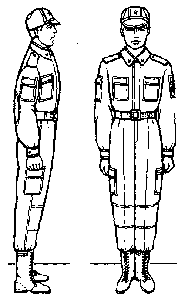             Рис 1. Строевая стойка  Для снятия головных уборов подается команда «Головные уборы (головной убор) — СНЯТЬ», а для надевания — «Головные уборы (головной убор) — НАДЕТЬ». При необходимости одиночные-военнослужащие головной убор снимают и надевают без команды.     Снятый головной убор держится в левой свободно опущенной руке звездой (кокардой) вперед (рис. 2).     Без оружия или с оружием в положении «за спину» головной убор снимается и надевается правой рукой, а с оружием в положениях «на ремень», «на грудь» и «у ноги» — левой. При снятии головного убора с карабином в положении «на плечо» карабин предварительно берется к ноге.Рис 2. Положение снятого головного убора: а — фуражки; б — фуражки полевой хлопчатобумажной; в — шапки-ушанки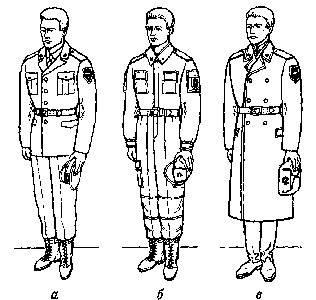      Движение строевым шагом начинается по команде «Строевым шагом — МАРШ» (в движении «Строевым — МАРШ»), а движение походным шагом — по команде «Шагом — МАРШ».     По предварительной команде подать корпус несколько вперед, перенести тяжесть его больше на правую ногу, сохраняя устойчивость; по исполнительной команде начать движение с левой ноги полным шагом.     При движении строевым шагом (рис. 3) ногу с оттянутым вперед носком выносить на высоту 15—20 см от земли и ставить ее твердо на всю ступню.     Руками, начиная от плеча, производить движения около тела: вперед — сгибая их в локтях так, чтобы кисти поднимались выше пряжки пояса на ширину ладони и на расстоянии ладони от тела, а локоть находился на уровне кисти руки; назад — до отказа в плечевом суставе. Пальцы рук полусогнуты, голову держать прямо, смотреть перед собой.     При движении походным шагом ногу выносить свободно, не оттягивая носок, и ставить ее на землю, как при обычной ходьбе; руками производить свободные движения около тела.     При движении походным шагом по команде «СМИРНО» перейти на строевой шаг. При движении строевым шагом по команде «ВОЛЬНО» идти походным шагом.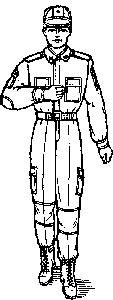 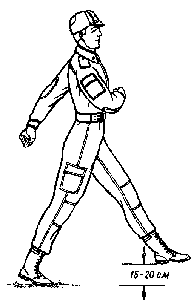                   Рис 3. Строевой шаг     Обозначение шага на месте производится по команде «На месте, шагом — МАРШ» (в движении — «НА МЕСТЕ»).     По этой команде шаг обозначать подниманием и опусканием ног, при этом ногу поднимать на 15—20 см от земли и ставить ее на всю ступню, начиная с носка; руками производить движения в такт шага (рис. 4). По команде «ПРЯМО», подаваемой одновременно с постановкой левой ноги на землю, сделать правой ногой еще один шаг на месте и с левой ноги начать движение полным шагом. При этом первые три шага должны быть строевыми.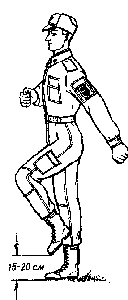                Рис. 4. Шаг на местеРис. 5 Выполнение воинского приветствия на местеРис. 6 Выполнение воинского приветствия в движении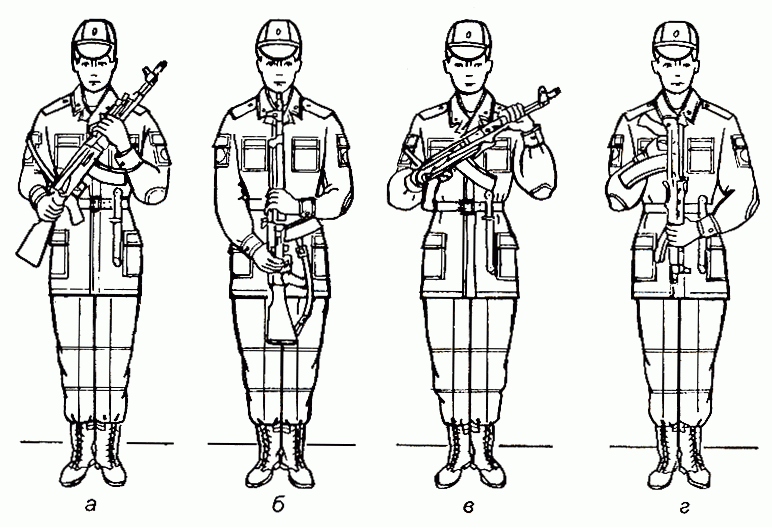 Рис. 9. Выполнение приема с автоматом из положения «на грудь» в положение «на ремень»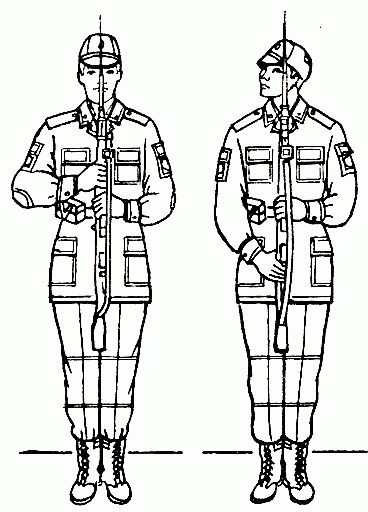 первый прием - подняв карабин правой рукой, держать его отвесно, стволом против середины груди, прицельной планкой к себе; одновременно с этим левой рукой взять карабин за цевье (четыре пальца спереди на магазине, а большой - под прицельной планкой), кисть левой руки - на высоте пояса (рис. 13, а);второй прием - правую руку перенести на шейку ложи и поддерживать ею карабин так, чтобы большой палец был сзади, а остальные пальцы, сложенные вместе и вытянутые, лежали наискось спереди на шейке ложи (рис. 13, б).Одновременно с выполнением второго приема повернуть голову направо (налево) и провожать начальника взглядом, поворачивая вслед за ним голову.